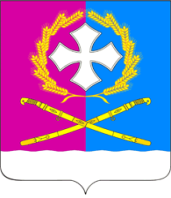 АДМИНИСТРАЦИЯ ВОРОНЕЖСКОГО СЕЛЬСКОГО ПОСЕЛЕНИЯУСТЬ-ЛАБИНСКОГО РАЙОНАП О С Т А Н О В Л Е Н И Еот 10 мая 2017 года                                                                                         № 49станица ВоронежскаяО внесении изменений в постановление администрации Воронежского сельского поселения Усть-Лабинского района от 05 декабря 2016 года № 213 «Об утверждении муниципальной программы обеспечение безопасности населения на 2017 год»В целях обеспечения безопасности населения и территорий Воронежского сельского поселения Усть-Лабинского района руководствуясь Федеральным законом от 6 октября 2003 года № 131-ФЗ «Об общих принципах организации местного самоуправления в Российской Федерации», Федеральным законом от 21 декабря 1994 года № 69-ФЗ «О пожарной  безопасности», Федеральным законом от 25 июля 2002 года № 114-ФЗ «О противодействии экстремистской деятельности», Федеральным законом от 6 марта 2006 год № 35-ФЗ «О противодействии терроризму», от 21 декабря 1994 года N 68-ФЗ "О защите населения и территорий от чрезвычайных ситуаций природного и техногенного характера", Федеральным законом № 123 от 22.07.2008г. «Технический регламент о требовании пожарной безопасности»,  Уставом Воронежского сельского поселения, постановляю:1.Внести изменения в постановление администрации Воронежского сельского поселения Усть-Лабинского района от 05 декабря 2016 года № 213 «Об утверждении муниципальной программы обеспечение безопасности населения на 2017 год» изложив в следующей редакции. 2. Финансирование мероприятий настоящей программы производить в преде-
лах средств, предусмотренных в бюджете Воронежского сельского поселения Усть-Лабинского района на реализацию муниципальной программы «Обеспечение безопасности населения» в 2017 году.3. Юридическому отделу Воронежского сельского поселения Усть-Лабинского района (Колпакова) разместить данное постановление на официальном сайте администрации Воронежского сельского поселения Усть-Лабинского района в информационно-телекоммуникациооной сети «Интернет»4. Контроль за выполнением настоящего постановления возложить на главу Воронежского сельского поселения Усть-ЬЛабинского района В.А.Мацко.5. Постановление вступает в силу с 01 января 2017 года.Глава Воронежского сельского поселения		                    Усть-Лабинского района							В.А.МацкоПРИЛОЖЕНИЕ
к постановлению администрации
Воронежского сельского поселения    Усть-Лабинского районаот 05 декабря 2016 г. № 213Цели муниципальной программы	эпидемий и ликвидации их последствий в особый период;снижение размера ущерба и потерь от чрезвычайных ситуаций муниципального характера;
своевременное оповещение и информирование населения, в том числе с использованием специализированных технических средств оповещения и информирования населения в местах массового пребывания людей, об угрозе возникновения или о возникновении чрезвычайных ситуаций межмуниципального и регионального характера;
совершенствование системы обеспечения пожарной
безопасности в Воронежском сельском поселении Усть-Лабинского района в 2017 году;
предупреждение (профилактика) террористическихи экстремистских проявлений на территории Воронежского сельского поселения Усть-Лабинского района в рамках реализации государственной политики в области противодействия терроризму и экстремизму;формирование антитеррористического и анти экстремистского воспитания в молодежной среде;
Осушествление мероприятийпо обеспечению
безопасности людей на воддных объектах на
территории Воронежского сельского поселенияОбеспечение необходимых условий для
безопасности жизнедеятельности и устойчивого
социально-экономического развития поселения
Противодействие коррупции на территории поселения задачами муниципальной программы являются:
финансирование мероприятий в области защиты населения и территорий от чрезвычайных ситуаций муниципального характера;информирование населения в области гражданской обороны, защиты от чрезвычайных ситуаций природного и техногенного характера и пожарной безопасности;Задачи 				обеспечение населения об угрозе или муниципальной 			возникновении чрезвычайных ситуаций программы    			природного и техногенного характера;реализация мероприятий по совершенствованию
противопожарной защиты объектов;
предотвращение возникновения пожаров, гибели
людей, причинения материального ущерба на социально значимых объектах Воронежского сельского поселения Усть-Лабинского района;предотвращение гибели людей на водных объектах;
распространение методических материалов о способах и методах предостережения от террористических и экстремистских угроз;Противодействие коррупции на территории поселенияВ результате проведенного анализа, отделом надзорной деятельности и профилактической работы Усть-Лабинского района, по пожарам и их последствиям в Воронежском сельском поселении Усть-Лабинского района количество пожаров в 2017 году на 100 человек населения составляет 0,12. Учитывая увеличение количества пожаров на территории района, а также приближение потребления с повышением риска возникновения загораний сухой растительности на открытых территориях (окраинах поселений, пустырях), принять максимальные меры по предупреждению пожаров и загораний на территории Воронежского сельского поселения Усть-Лабинского района.Этапы и сроки реализации срок реализации программы 2017 годмуниципальной программыОбъемы бюджетных            всего на 2017 год - 29,0 тыс. рублей, за счет ассигнований 		      средств местного бюджета.Муниципальной                   1. «Мероприятия по предупреждению и программы                                 ликвидации чрезвычайных ситуаций, стихийных                                                     бедствий и их последствий и обеспечение                                                          мероприятий гражданской обороны в                                                       Воронежском сельском поселении
                                                    Усть-Лабинского района на 2017 год»   всего 4,0 тыс.руб.«Пожарная безопасность» Воронежском сельском
поселении Усть-Лабинского района на 2017 году всего - 63,0 тыс. рублей«Обеспечение безопасности на водных объектах»
всего на 2017 -5,0 тыс.рублей«Профилактика терроризма и экстремизма Воронежском сельском поселении Усть-Лабинского района на 2017 - 5,0 тыс.рублей Противодействие коррупции на территории поселения - 0,00 руб.Контроль за выполнением: Администрация Воронежского сельского поселения
муниципальной программ Усть-Лабинского районаХарактеристика текущего состояния и прогноз развития в сфере обеспечения безопасности населения и территории Воронежского сельского поселения Усть-Лабинского района.Одним из направлений реализации программы является предупреждение развития и ликвидации последствий чрезвычайных ситуаций, стихийных бедствий, в обеспечении защиты населения, территорий и объектов жизнеобеспечения от угроз природного и техногенного характера, пожарной безопасности и безопасности людей на водных объектах.В условиях сохранения высокого уровня угрозы природного и техногенного
характера, негативных последствий чрезвычайных ситуаций для устойчивого социально-экономического развития Воронежского сельского поселении Усть-
Лабинского района одним из важных элементов обеспечения национальной безопасности России является повышение защиты населения, территорий и потенциально опасных объектов.Предполагается, что программа станет одним из инструментов, который по-
зволит значительно снизить человеческие жертвы при чрезвычайных ситуациях, повысить оперативность реагирования на них, сократить экономический ущерб, будет способствовать реализации приоритетных задач социально-экономического развития Воронежского сельского поселения Усть-Лабинского района.На территории Воронежского сельского поселения Усть-Лабинского района
наблюдается высокий уровень угрозы возникновения чрезвычайных ситуаций природного и техногенного характера. К стихийным бедствиям, наносящим значительный ущерб, относятся сильные ветры и ливни, смерчи, град, ураган, оледенение, а также  интенсивное выпадение мокрого снега и гололед.Важно не просто констатировать сложные ситуации, а научиться предотвращать их, своевременно прогнозировать возникновение чрезвычайных ситуаций, иметь современную систему оповещения в чрезвычайных ситуациях, своевременно доводить информацию об угрозе возникновения или возникновения чрезвычайных ситуаций до населения. Программа содержит мероприятия по приобретению и распространению методической литературы и наглядной агитации (листовки, плакаты, памятки), направленные на подготовку и обучение руководящего состава и всех категорий населения в области предупреждения и ликвидации чрезвычайных ситуаций, гражданской обороны и пожарной безопасности.Одна из основных задач данной программы - предупреждение пожарной
безопасности в муниципальных учреждениях Воронежского сельского поселения Усть-Лабинского районаПредупреждение пожарной безопасности организаций - это защита жизни и
здоровья, а также потерь материальных ценностей при возникновении пожара.Терроризм стал одним из наиболее опасных вызовов безопасности мирового
сообщества. Особую угрозу он представляет для крупных городов, политических, экономических и культурных центров. Получив возможность использовать в своих преступных целях достижения науки, терроризм становится все более крупномасштабным, многоликим по преследуемым целям и видам проявления.Противодействие террористическим угрозам остается одной из приоритет-
ных задач исполнительных и представительных органов власти.Тревожной тенденцией нашего времени стал стремительный рост молодеж-
ного экстремизма в стране.Однако совершенствование деятельности в сфере противодействия терро-
ризму и экстремизму остается крайне актуальной задачей и требует программного решения.Программа предусматривает осуществление комплекса мероприятий, на-
правленных на выполнение мер противодействия террористическим проявлениям в интересах предотвращения террористических угроз и экстремизма.В рамках реализации Федерального закона № 131-ФЗ и в условиях перехода к
новым экономическим отношениям возникает необходимость участия в профилактике терроризма и экстремизма. 2. Цели, задачи и целевые показатели, сроки и этапы реализациимуниципальной программыЦелями муниципальной программы являются:предупреждение чрезвычайных ситуаций муниципального характера, стихийных бедствий, эпидемий и ликвидации их последствий;обеспечение мероприятий гражданской обороны, пожарной безопасности а также предупреждение чрезвычайных ситуаций муниципального характера, стихийных бедствий, эпидемий и ликвидации их последствий в особый период;снижение размера ущерба и потерь от чрезвычайных ситуаций муници-
пального характера;своевременное оповещение и информирование населения, в том числе с использованием специализированных технических средств оповещения и информирования населения в местах массового пребывания людей, об угрозе возникновения или о возникновении чрезвычайных ситуаций межмуниципального и регионального характера;совершенствование системы оповещения обеспечения пожарной безопас-
ности в Воронежском сельском поселении в 2017 году.- осуществление мероприятий по обеспечению безопасности людей на водных
объектах в Воронежском сельском поселении в 2017 году.предупреждение (профилактика) террористических и экстремистских проявлений на территории Воронежского сельского поселения Усть-Лабинского района;Основными задачами Программы являются:финансирование мероприятий (приобретение наглядной агитации) и информирования населения в области защиты населения и территорий от чрезвычайных ситуаций муниципального характера;финансирование мероприятий (приобретение наглядной агитации) и информирования населения в области пожарной безопасности;финансирование мероприятий (приобретение наглядной агитации) на
осуществление мероприятий по предупреждению (профилактика) террористических и экстремистских проявлений;финансирование мероприятий (приобретение наглядной агитации) на
осуществление мероприятий по обеспечению безопасности людей на водных
объектахРеализация муниципальной программы рассчитана на 2017 года.Обоснование ресурсного обеспечения муниципальной программыФинансирование программы предполагается осуществлять из бюджета Воронежского сельского поселения Усть-Лабинского района с учетом складывающейся экономической ситуации по всем направлениям в пределах средств, утвержденных в бюджете Воронежского сельского поселения Усть-Лабинского района.Начальник финансового отделаадминистрации Воронежского сельского поселенияУсть-Лабинского района	И.Д.ВильчихинаКоординатормуниципальнойпрограммыАдминистрация Воронежского сельского поселения
Усть-Лабинского районаКоординаторыподпрограммАдминистрация Воронежского сельского поселения
Усть-Лабинского районаУчастникимуниципальнойпрограммыАдминистрация Воронежского сельского поселения
Усть-Лабинского районаПодпрограммымуниципальнойпрограммыподпрограмма «Обеспечение безопасности населе-
ния»;подпрограмма «Пожарная безопасность на год»;
подпрограмма «Профилактика терроризма и экс-
тремизма»;подпрограмма «Обеспечение безопасности на вод-
ных объектах»;целями муниципальной программы являются:
предупреждение чрезвычайных ситуаций муници-
пального характера, стихийных бедствий, эпидемий
и ликвидации их последствий;              обеспечение мероприятий гражданской обороны, а
              также предупреждение чрезвычайных ситуаций
              муниципального характера, стихийных бедствий,№Наименование подпрограммыИсточник финансированияВсего на 2017 год1.«Обеспечение безопасности населения»местный бюджет77,02.Обеспечение пожарной безопасности насе-
ления»местный бюджет4,03.«Обеспечение безопасности людей на водных объектах, расположенных на территории Воронежского сельского поселения Усть_Лабинского района»местный бюджет63,04.Другие вопросы в области национальной безопасности и правоохранительной деятельностиместный бюджет10,0